Английский язык  задание на 15.05Класс Задание5А5Г5ДТема:   Much/Many/A lot of (много)Смотрим видео по ссылке https://www.youtube.com/watch?v=6n9AcesOHWE После просмотра записываем в тетрадь правило: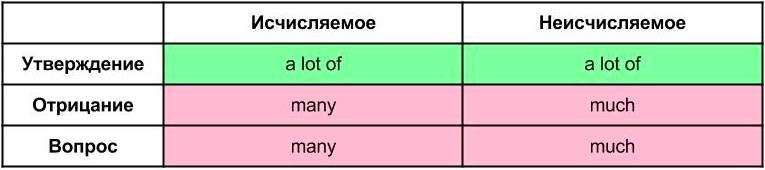 3.  с 99 упр 6 Вставляем much или many (предложения не нужно переписывать, цифра и ответы).4.   Correct the mistakes. Исправьте ошибки (в этом задании вспоминаем также артикли, some, any) Образец:  Do you need much eggs to make cakes  - Do you  need many eggs to make cakes (eggs – исчисляемые, поэтому many)How much potatoes are there?Is there many water?How many sugar is there in the bowl?Do you have many money?There is a  orange in the basket.Is there some orange juice in the glass?Задание присылаем в личные сообщения   Вконтакте или на почту natasha20091792@yandex.ru